Link:https://www.rotary.org/it/african-region-declared-free-of-wild-poliovirushttps://www.africakicksoutwildpolio.com/https://www.endpolio.org/it/la-regione-africana-dichiarata-libera-dal-poliovirus-selvaggio---- Messaggio originale ----
Da : RI.comms@rotary.org
Data : 25/08/2020 - 17:30 (OE)
A : rotary.fbp@bluewin.ch
Oggetto : La Regione africana certificata libera dal poliovirus selvaggio
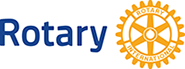 